                Manuál pre vyhotovenie zoznamu publikačnej činnosti z Knižnice UMBNa webovej stránke knižnice UMB - https://www.library.umb.sk/ - klikneme v rámci „Publikačnej činnosti“ na políčko „Výstupy z databázy“.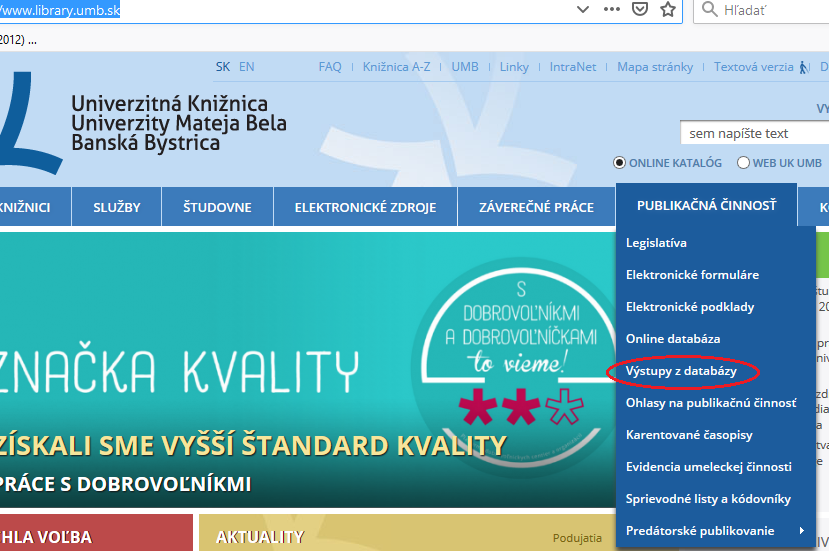 Ďalej klikneme na „Formulár na tvorbu výstupov z databázy publikačnej činnosti.“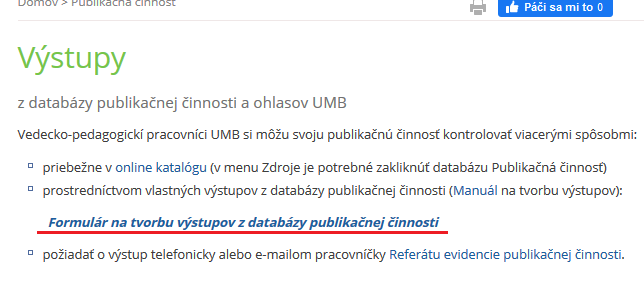 Klikneme na políčko „Autor“ a do novootvoreného okienka napíšeme priezvisko a klikneme na „Vyhľadať“.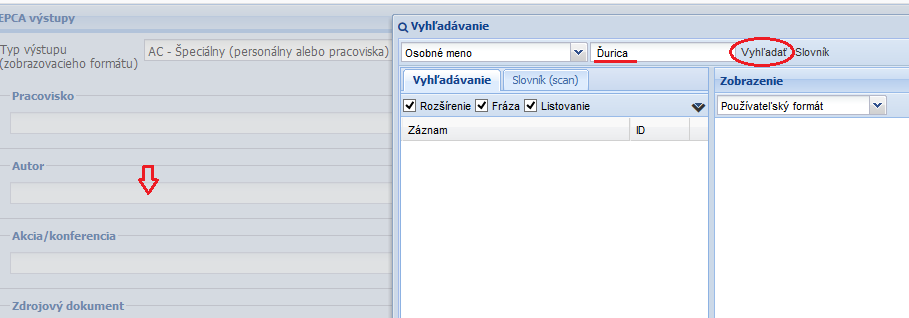 Z otvorenej ponuky vyberieme žiadanú osobu (klikneme na ňu) a klikneme na „Ok“.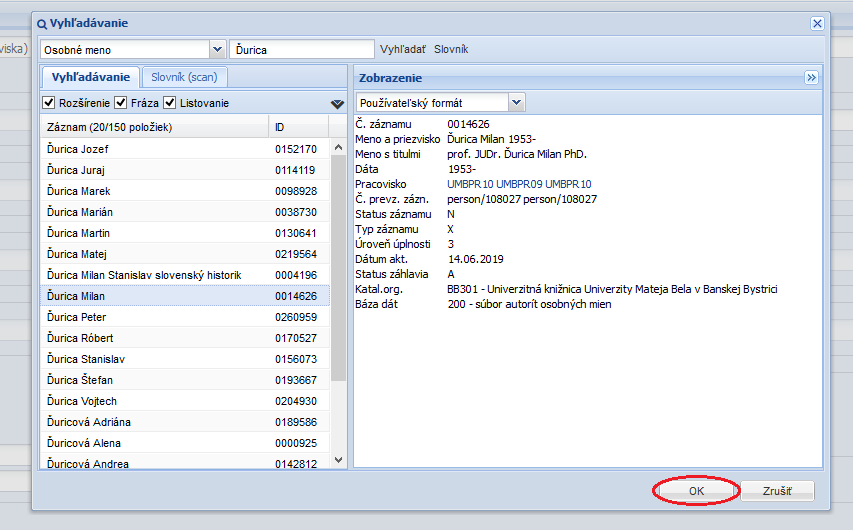 Následne zrolujeme stránku dole a klikneme na „Vyhotoviť výstup“.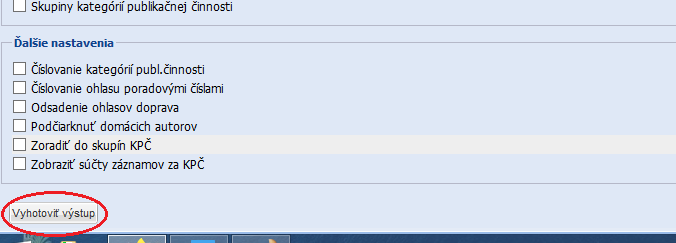 Na lište sa zobrazí nové okno s odkazom na stiahnutie súboru s vyhotoveným výstupom.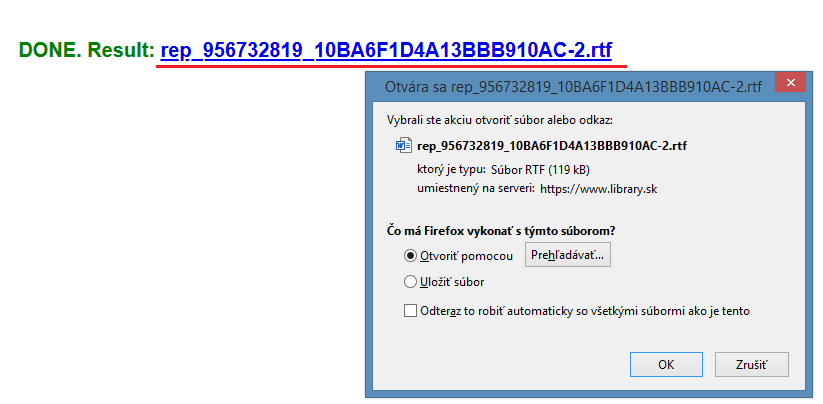 